U DONJI PROSTOR NALJEPITE ETIKETU TE NAVEDITE TKO JU JE DIZAJNIRAO:                                                                              Informacije: Udruga “Vino zagorje”                                                                             Jasminka Šaško 091/544-1382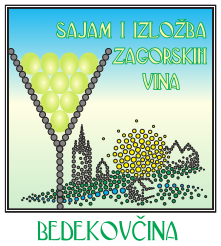  51.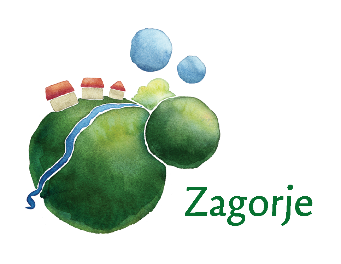 PRIJAVNI LIST/ PROIZVOĐAČPRIJAVNI LIST/ PROIZVOĐAČNAZIV PROIZVOĐAČA:(ime i prezime, naziv tvrtke, obrta, PG, OPG ili zadruge)NAZIV PROIZVOĐAČA:(ime i prezime, naziv tvrtke, obrta, PG, OPG ili zadruge)NAZIV PROIZVOĐAČA:(ime i prezime, naziv tvrtke, obrta, PG, OPG ili zadruge)ADRESA:ADRESA:ADRESA:POŠTA I MJESTO:POŠTA I MJESTO:POŠTA I MJESTO:ŽUPANIJAŽUPANIJATELEFON:e-mailGODIŠNJA PROIZVODNJA(ukupna proizvodnja vina u hl)GODIŠNJA PROIZVODNJA(ukupna proizvodnja vina u hl)MIBPG:(upisan u upisnik obiteljskih polj. gospod. pod brojem)MIBPG:(upisan u upisnik obiteljskih polj. gospod. pod brojem)UPISAN U VINOGRADARSKI REGISTARUPISAN U VINOGRADARSKI REGISTARUPISAN U VINOGRADARSKI REGISTARDA        NEVINOGRADARSKA PODREGIJA:VINOGRADARSKA PODREGIJA:VINOGORJE:VINOGORJE: